Name: ________________________	Table #: ________	Period: _______	Date: ________3.5C Solving Two-Step Equations Word Problems_ClassworkWrite an equation to describe the situation. Solve. Show your work.Example 1: You order plant seeds from a catalog. Each packet costs $0.90. The shipping charge is $2.50. If you have $18.50 to spend, how many seeds packets can you order?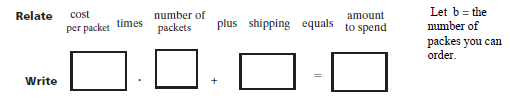 Check:18 packets would cost: (18)($0.90) + 2.50 = _______________________17 packets would cost: (17)($0.90) + 2.50 = _______________________How many packets can you order? ______________________________Can you order part of a packet? _____________________________________________________________Website to generate more practice problems: https://www.khanacademy.org/math/algebra/one-variable-linear-equations/alg1-linear-eq-word-probs/e/linear-equation-world-problems-2Mark is an aspiring music artist. He has a record contract that pays him a base rate of $200 a month and an additional $12 for each album that he sells. Last month he earned a total of $644.Write an equation to determine the number of albums (a) Mark sold last month. __________________________Find the number of albums Mark solid last month. _______________________________________________SHOW WORKRoger gets $40 per day as wages and $4.50 as commission for every pair of shoes he sells in a day. His daily earnings goal is $112. Write an equation to determine how many pairs of shoes, p, Roger must sell in a day to meet his daily earnings goal. ___________________________________Find the number of pairs of shoes he must sell to meet his daily earnings goal. ____________________________SHOW WORKLast month, Maggie bought a tree that grows 2.5 cm each day. It was 5 cm tall when she bought it and now it is 65 cm tall.Write an equation to determine the number of days (d) Maggie has owned the plant. ______________________Find the number of days Maggie has owned the plant. ______________________________________________SHOW WORKFabio and Carlos play on a basketball team together. In the last game, Fabio had 7 points less than 2 times as many points as Carlos. Fabio scored 31 points in the game.Write an equation to determine the number of points (c) Carlos scored in the last game. _____________________Find the number of points Carlos scored in the last game. _______________________________________________SHOW WORKCarl is boarding a plane. He has 2 checked bags of equal weight and a backpack that weighs 4 kg. The total weight of Carl’s baggage is 35 kg.Write an equation to determine the weight, w, of each Carl’s checked bags. ____________________________Find the weight of each of his checked bags. _____________________________________________SHOW WORKJack’s mother gave him 50 chocolates to give to his friends at his birthday party. He gave 3 chocolates to each of his friends and still had 2 chocolates left.Write an equation to determine the number of friends (x) at Jack’s party. ______________________________Find the number of friends at Jack’s party. ______________________________________________SHOW WORK